ZÁHRADKA NA OKNE – EXPERIMENTUJEME (pokus-pozorovanie-od semienka k rastlinke)Fazuľa patrí medzi najpestovanejšie strukoviny u nás.                                            Táto teplomilná rastlina môže byť pestovaná v mnohých                                  rôznych odrodách. Fazuľu dokážu vypestovať už malé deti ,                                       tak prečo by ste ju nedokázali pestovať aj vy?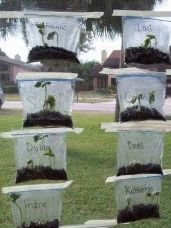 Čo budeme potrebovať:- okno (najlepšie na južnej strane)- uzatváracie zip vrecko/euroobal, lepiacu pásku- vatu /pôdu- semienko fazuľky- vodu 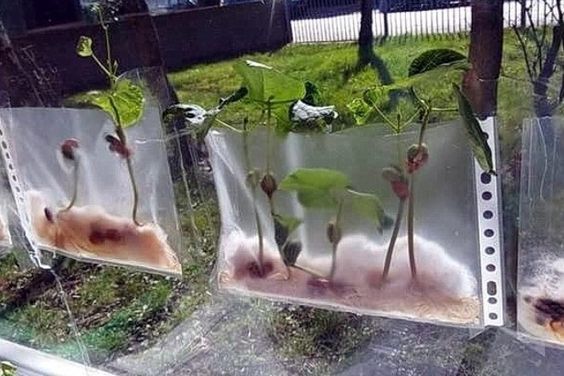 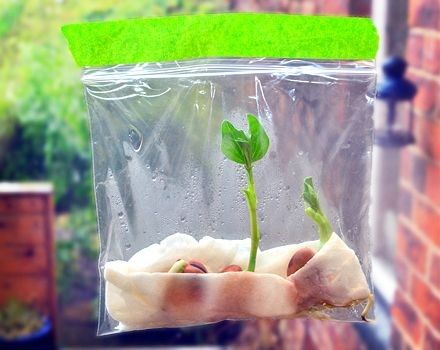 Podľa podmienok môžete použiť pôdu alebo vatu, efekt bude rovnaký. Dôležité je, aby rodič dobre lepiacou páskou pripevnil zip vrecko/euroobal na okno do takej výšky, aby dieťa malo dobré podmienky na pozorovanie.- pri tomto pokuse majú deti možnosť pozorovať rast rastliny zo semienka, pozorovať môžu aj pomocou lupy- pozorovanie si môžu zaznamenávať v pozorovacom hárku – dolu nižšie – vystrihnuté obrázky si postupne budú lepiť do prázdnej tabuľky podľa aktuálneho pozorovania záhradky                - pri pozorovaní uvidia všetky časti rastliny – semienko, koreň, klíček, stonka, list, kvet.- môžu pozorovať vyparovanie vody (kvapky vody sa v začiatkoch budú zrážať na stenách – v zip vrecku)- pri starostlivosti si uvedomia potrebu vody a svetla pre rast rastliny (druhé vrecko s fazuľkou pripevniť na stenu/skriňu, nepolievať)Svojou „záhradkou na okne“ sa môžete pochváliť na našom webe.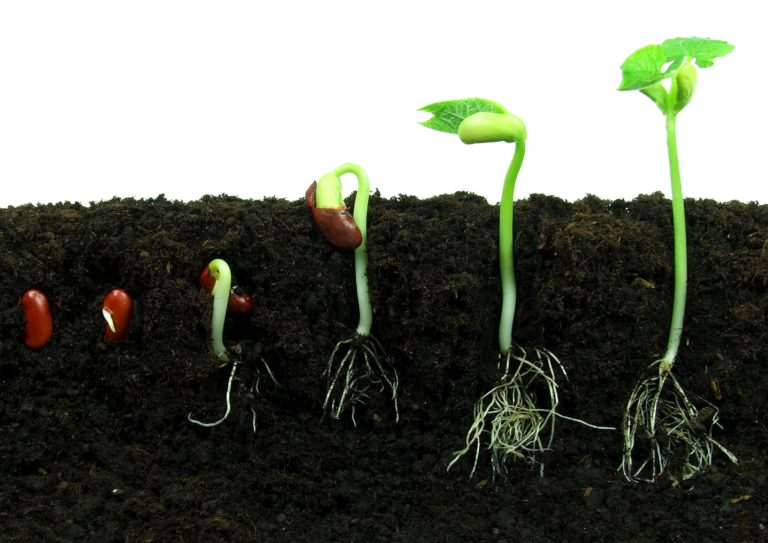 Pozorovací hárok:   vystrihnúť obrázky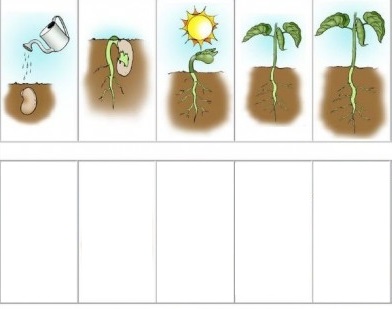    postupne nalepiť obrázky